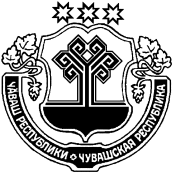 Об утверждении Порядка предоставления субсидий, в том числе грантов в форме субсидий, юридическим лицам (за исключением субсидий государственным (муниципальным) учреждениям), индивидуальным предпринимателям, а также физическим лицам - производителям товаров, работ, услуг из бюджета Янтиковского муниципального округаВ соответствии со статьей 78 Бюджетного кодекса Российской Федерации, Федеральным законом от 06 октября 2003 года № 131-ФЗ «Об общих принципах организации местного самоуправления в Российской Федерации», постановлением Правительства Российской Федерации от 18 сентября 2020 года № 1492 «Об общих требованиях к нормативным правовым актам, муниципальным правовым актам, регулирующим предоставление субсидий, в том числе грантов в форме субсидий, юридическим лицам, индивидуальным предпринимателям, а также физическим лицам - производителям товаров, работ, услуг, и о признании утратившими силу некоторых актов Правительства Российской Федерации и отдельных положений некоторых актов правительства Российской Федерации», администрация Янтиковского муниципального округа  п о с т а н о в л я е т:1. Утвердить прилагаемый Порядок предоставления субсидий, в том числе грантов в форме субсидий, юридическим лицам (за исключением субсидий государственным (муниципальным) учреждениям), индивидуальным предпринимателям, а также физическим лицам - производителям товаров, работ, услуг из бюджета Янтиковского муниципального округа.2. Установить, что общие требования, утвержденные настоящим постановлением, не распространяются на нормативные правовые акты, регулирующие предоставление из бюджета Янтиковского муниципального округа:субсидий в целях реализации соглашений о государственно-частном партнерстве, муниципально-частном партнерстве, концессионных соглашений, заключаемых в порядке, определенном соответственно законодательством Российской Федерации о государственно-частном партнерстве, муниципально-частном партнерстве, законодательством Российской Федерации о концессионных соглашениях, предусмотренных пунктом 6 статьи 78 Бюджетного кодекса Российской Федерации;субсидий юридическим лицам, 100 процентов акций (долей) которых принадлежит соответственно муниципальному образованию, на осуществление капитальных вложений в объекты капитального строительства, находящиеся в собственности указанных юридических лиц, и (или) на приобретение ими объектов недвижимого имущества с последующим увеличением уставных капиталов таких юридических лиц в соответствии с законодательством Российской Федерации, предусмотренных пунктом 8 статьи 78 Бюджетного кодекса Российской Федерации;субсидий государственным (муниципальным) учреждениям, за исключением грантов в форме субсидий, предусмотренных пунктом 4 статьи 78.1 Бюджетного кодекса Российской Федерации.3. Признать утратившими силу:постановление администрации Янтиковского района Чувашской Республики от 22.06.2021 № 350 «Об утверждении Порядка предоставления субсидий, в том числе грантов в форме субсидий, юридическим лицам (за исключением субсидий государственным (муниципальным) учреждениям), индивидуальным предпринимателям, а также физическим лицам - производителям товаров, работ, услуг из бюджета Янтиковского района»;постановление администрации Янтиковского района Чувашской Республики от 15.04.2022 № 150 «О внесении изменений в постановление администрации Янтиковского района от 22.06.2021 № 350 «Об утверждении Порядка предоставления субсидий, в том числе грантов в форме субсидий, юридическим лицам (за исключением субсидий государственным (муниципальным) учреждениям), индивидуальным предпринимателям, а также физическим лицам - производителям товаров, работ, услуг из бюджета Янтиковского района».4. Контроль за исполнением настоящего постановления оставляю за собой.5. Настоящее постановление вступает в силу со дня его официального опубликования.Глава Янтиковскогомуниципального округа                                                                       В.Б. МихайловУТВЕРЖДЕНпостановлением администрации
Янтиковского муниципального округа
от 28.02.2023 № 162Порядок
предоставления субсидий, в том числе грантов в форме субсидий, юридическим лицам (за исключением субсидий государственным (муниципальным) учреждениям), индивидуальным предпринимателям, физическим лицам - производителям товаров, работ, услуг из бюджета Янтиковского муниципального округа1. Общие положения1.1. Настоящий Порядок предоставления субсидий, в том числе грантов в форме субсидий, юридическим лицам (за исключением субсидий государственным (муниципальным) учреждениям), индивидуальным предпринимателям, а также физическим лицам - производителям товаров, работ, услуг из бюджета Янтиковского муниципального округа (далее - Порядок) разработан в соответствии со статьей 78 Бюджетного кодекса Российской Федерации, Постановлением Правительства Российской Федерации от 18 сентября 2020 года № 1492 «Об общих требованиях к нормативным правовым актам, муниципальным правовым актам, регулирующим предоставление субсидий, в том числе грантов в форме субсидий, юридическим лицам, индивидуальным предпринимателям, а также физическим лицам - производителям товаров, работ, услуг, и о признании утратившими силу актов Правительства Российской Федерации и отдельных положений актов Правительства Российской Федерации» и устанавливает порядок предоставления на безвозмездной и безвозвратной основе денежных средств из бюджета Янтиковского муниципального округа юридическим лицам (за исключением государственных (муниципальных) учреждений), индивидуальным предпринимателям, а также физическим лицам - производителям товаров, работ, услуг.1.2. Предоставление субсидий, в том числе грантов в форме субсидий, юридическим лицам (за исключением субсидий государственным (муниципальным) учреждениям), индивидуальным предпринимателям, а также физическим лицам в связи с производством (реализацией) ими товаров, выполнением работ, оказанием услуг, осуществляется в целях:а) возмещения недополученных доходов;б) финансового обеспечения (возмещения) затрат;в) предоставления грантов в форме субсидий.1.3. Администрация Янтиковского муниципального округа (далее - Администрация) является главным распорядителем средств бюджета Янтиковского муниципального округа (далее - главный распорядитель), осуществляющего предоставление субсидий, в том числе грантов в форме субсидий, в пределах бюджетных ассигнований, предусмотренных в бюджете Янтиковского муниципального округа на соответствующий финансовый год и плановый период, и лимитов бюджетных обязательств, утвержденных в установленном порядке на предоставление субсидий.1.4. Получателем субсидии, в том числе гранта в форме субсидии, является победитель конкурсного отбора, либо, если получатель субсидии (гранта в форме субсидии) определенный в соответствии с решением Собрания депутатов Янтиковского муниципального округа Чувашской Республики о бюджете Янтиковского муниципального округа (далее - решение о бюджете) на очередной финансовый год и плановый период с указанием цели предоставления субсидий, с указанием наименования национального проекта (программы), в том числе муниципального проекта, входящего в состав соответствующего национального проекта (программы), или регионального проекта, обеспечивающего достижение целей, показателей и результатов муниципального проекта, муниципальной программы, в случае если субсидии предоставляются в целях реализации соответствующих проектов, программ или нормативно-правовыми актами администрации Янтиковского муниципального округа.Критерии, условия и порядок конкурсного отбора утверждены настоящим постановлением.1.5. Критериями отбора получателей субсидий, имеющих право на получение субсидий из бюджета Янтиковского муниципального округа, являются:1) осуществление получателем субсидии деятельности на территории Янтиковского муниципального округа;2) соответствие сферы деятельности получателей субсидий видам деятельности, определенным мероприятиями муниципальной программы Янтиковского муниципального округа, утвержденной постановлением администрации Янтиковского муниципального округа от 14.03.2019 № 100 «О муниципальной программе Янтиковского муниципального округа «Экономическое развитие Янтиковского муниципального округа», решением о бюджете Янтиковского муниципального округа на очередной финансовый год и плановый период;3) отсутствие неисполненной обязанности по уплате налогов, сборов, страховых взносов, пеней, штрафов, процентов, подлежащих уплате в соответствии с законодательством Российской Федерации о налогах и сборах;4) отсутствие просроченной задолженности по возврату в бюджет Янтиковского муниципального округа субсидий, бюджетных инвестиций, а также иной просроченной (неурегулированной) задолженности по денежным обязательствам перед Янтиковским муниципальным округом, из бюджета которого планируется предоставление субсидий, в том числе грантов в форме субсидий, юридическим лицам (за исключением субсидий государственным (муниципальным) учреждениям), индивидуальным предпринимателям, а также физическим лицам - производителям товаров, работ, услуг из бюджета Янтиковского муниципального округа;5) получатели субсидий - юридические лица не должны находиться в процессе реорганизации, ликвидации, в отношении них не введена процедура банкротства, деятельность участника отбора не приостановлена в порядке, предусмотренном законодательством Российской Федерации, а получатели субсидий - индивидуальные предприниматели не должны прекратить деятельность в качестве индивидуального предпринимателя;6) в реестре дисквалифицированных лиц отсутствуют сведения о дисквалифицированных руководителях, членах коллегиального исполнительного органа, лице, исполняющем функции единоличного исполнительного органа, или главном бухгалтере участника отбора, являющегося юридическим лицом, об индивидуальном предпринимателе и о физическом лице - производителе товаров, работ, услуг, являющихся участниками отбора;7) получатели субсидий не должны являться иностранными юридическими лицами, в том числе местом регистрации которых является государство или территория, включенные в утверждаемый Министерством финансов Российской Федерации перечень государств и территорий, используемых для промежуточного (офшорного) владения активами в Российской Федерации (далее - офшорные компании), а также российскими юридическими лицами, в уставном (складочном) капитале которых доля прямого или косвенного (через третьих лиц) участия офшорных компаний в совокупности превышает 25 процентов (если иное не предусмотрено законодательством Российской Федерации). При расчете доли участия офшорных компаний в капитале российских юридических лиц не учитывается прямое и (или) косвенное участие офшорных компаний в капитале публичных акционерных обществ (в том числе со статусом международной компании), акции которых обращаются на организованных торгах в Российской Федерации, а также косвенное участие таких офшорных компаний в капитале других российских юридических лиц, реализованное через участие в капитале указанных публичных акционерных обществ;8) получатели субсидий не должны получать средства из бюджета Янтиковского муниципального округа в соответствии с иными нормативными правовыми актами Российской Федерации, муниципальными правовыми актами на цели, указанные в пункте 1.2 настоящего Порядка;9) наличие у участников отбора:- опыта, необходимого для достижения целей предоставления субсидии (в случае, если такое требование предусмотрено правовым актом);- кадрового состава, необходимого для достижения целей предоставления субсидии (в случае, если такое требование предусмотрено правовым актом);- материально-технической базы, необходимой для достижения целей предоставления субсидии (в случае, если такое требование предусмотрено правовым актом);- документов, необходимых для подтверждения соответствия участника отбора требованиям, предусмотренным настоящим подпунктом;- иные требования, установленные в правовом акте.2. Условия и порядок предоставления субсидий2.1. Субсидии из бюджета Янтиковского муниципального округа предоставляются на основе результатов отбора. Способы проведения отбора:- конкурс, который проводится при определении получателя субсидии исходя из наилучших условий достижения целей (результатов) предоставления субсидии;- запрос предложений, который указывается при определении получателя субсидии главным распорядителем, проводящим в соответствии с правовым актом отбор (в случае, если это предусмотрено правовым актом), на основании предложений (заявок), направленных участниками отбора для участия в отборе, исходя из соответствия участника отбора категориям и (или) критериям отбора и очередности поступления предложений (заявок) на участие в отборе.Отбор получателей субсидий осуществляется Администрацией в соответствии с критериями отбора, установленными п. 1.5. настоящего Порядка. Отбор получателей субсидии осуществляется комиссией из числа компетентных специалистов, которая формируется на основании постановления Администрации.Комиссия, созданная при администрации Янтиковского муниципального округа, осуществляет отбор получателей субсидий на основании критериев отбора, установленных настоящим Порядком.2.2. Для проведения отбора получателей субсидии постановлением администрации Янтиковского муниципального округа объявляется прием заявлений с указанием сроков приема документов для участия в отборе и адреса приема документов. Постановление размещается на едином портале бюджетной системы Российской Федерации в информационно-телекоммуникационной сети «Интернет», а также на официальном сайте администрации Янтиковского муниципального округа (https://yantik.cap.ru/) в течение 10 рабочих дней с даты его вступления в законную силу.Срок приема документов для участия в отборе не может превышать 30 календарных дней.При определении условий и порядка предоставления субсидий в правовом акте указывается следующая информация:а) дата, на которую получатель субсидии должен соответствовать требованиям, указанным в подпункте 1.5 Порядка;б) перечень документов, представляемых получателем субсидии для подтверждения соответствия требованиям, указанным в подпункте 2.3. настоящего Порядка;в) порядок и сроки рассмотрения документов;г) основания для отказа получателю субсидии в предоставлении субсидии, в том числе:несоответствие представленных получателем субсидии документов требованиям, определенным в соответствии с подпунктом «б» или непредставление (представление не в полном объеме) указанных документов;установление факта недостоверности представленной получателем субсидии информации;д) размер субсидии и (или) порядок расчета размера субсидии с указанием информации, обосновывающей ее размер (формулы расчета и порядок их применения, нормативы затрат, статистические данные и иная информация исходя из результатов предоставления субсидии), и источника ее получения, за исключением случаев, когда размер субсидии определен законом (решением) о бюджете (решениями Президента Российской Федерации, Правительства Российской Федерации, высшего должностного лица субъекта Российской Федерации, высшего исполнительного органа государственной власти субъекта Российской Федерации, главы муниципального образования или местной администрации);е) порядок предоставления субсидии в очередном финансовом году получателю субсидии, соответствующему установленным правовым актом требованиям, в случае невозможности ее предоставления в текущем финансовом году в связи с недостаточностью лимитов бюджетных обязательств в бюджете на соответствующий год, без повторного прохождения отбора (в случае, если получатель субсидии определяется по результатам отбора в форме запроса предложений) (при необходимости);ж) порядок и сроки возврата субсидий в соответствующий бюджет бюджетной системы Российской Федерации в случае нарушения условий их предоставления;з) порядок и сроки расчета штрафных санкций (при необходимости);и) о направлениях затрат (недополученных доходов), на возмещение которых предоставляется субсидия;к) о перечне документов, подтверждающих фактически произведенные затраты (недополученные доходы), а также при необходимости о требованиях к таким документам.2.3. Для участия в отборе получатели субсидий представляют в Администрацию следующие документы:1) заявление для участия в отборе (приложение № 1 к Порядку);2) расчет доходов и расходов по направлениям деятельности;3) документы, подтверждающие фактически произведенные затраты (недополученные доходы);4) согласие на обработку и распространение персональных данных. Согласие на обработку и распространение персональных данных представляется в случаях и в форме, установленных Федеральным законом от 27.07.2006 № 152-ФЗ «О персональных данных».Копию выписки из Единого государственного реестра юридических лиц - для юридических лиц или из Единого государственного реестра индивидуальных предпринимателей - для индивидуальных предпринимателей администрация Янтиковского муниципального округа получает в порядке межведомственного взаимодействия. При этом получатели субсидий могут представить данные документы по собственной инициативе.Документы, предусмотренные в п. 2.3. настоящего Порядка, в случае проведения отбора получателей субсидий, поступившие в Администрацию, регистрируются в журнале регистрации в срок не позднее дня следующего за днем их поступления.После регистрации заявление и прилагаемые к нему документы не позднее дня, следующего за днем регистрации документов, направляются в комиссию для его рассмотрения по существу.Комиссия осуществляет проверку представленных заявителем заявления и комплекта документов на их соответствие требованиям пункта 2.3. настоящего Порядка. По результату рассмотрения заявления и представленных документов комиссия открытым голосованием простым большинством голосов присутствующих на заседании членов комиссии принимает решение о предоставлении (отказе в предоставлении) субсидии. Результат принятого комиссией решения оформляется протоколом. Определенный комиссией в результате отбора конкретный получатель субсидии указывается в постановлении Администрации, в котором указываются цели предоставления субсидий, наименование национального проекта (программы), в том числе федерального проекта, входящего в состав соответствующего национального проекта (программы), или регионального проекта, обеспечивающего достижение целей, показателей и результатов федерального проекта, либо государственной (муниципальной) программы, в случае если субсидии предоставляются в целях реализации соответствующих проектов, программ.Максимальный срок рассмотрения заявления и представленных документов не может превышать 30 календарных дней.Результатом рассмотрения заявления для участия в отборе является направление заявителю уведомления о принятом решении (о предоставлении (отказе в предоставлении) субсидии) не позднее 3 рабочих дней со дня принятия комиссией соответствующего решения.Определение Комиссией в результате отбора конкретного получателя субсидии закрепляется протоколом Комиссии. Протокол утверждается постановлением Администрации в течение 5 рабочих дней со дня подписания протокола Комиссии.В течение 5 рабочих дней на основании протокола Комиссии, утвержденного постановлением Администрации, технического задания (перечня мероприятий (услуг), объемов работ (услуг), сведений о сумме субсидии, выделенной конкретному получателю субсидии, и иных документов) специалистом Администрации разрабатывается проект постановления Администрации об утверждении порядка расходования бюджетных средств для предоставления субсидии.Администрация в течение 5 рабочих дней после утверждения постановлением Администрации порядка расходования бюджетных средств для предоставления субсидии заключает Соглашение с получателем субсидии. Субсидия предоставляется на основании заключенного Соглашения между Администрацией и получателем субсидии.2.4. В случае если получатель субсидии определен в соответствии с решением Собрания депутатов Янтиковского муниципального округа Чувашской Республики, заявитель предоставляет в Администрацию следующие документы:1) заявление (приложение № 1 к Порядку);2) документы, обосновывающие планируемые затраты (недополученные доходы) (локальные сметные расчеты, калькуляции, техническое задание и иные расчеты, подтверждающие сумму планируемых затрат);3) согласие на обработку и распространение персональных данных. Согласие на обработку и распространение персональных данных представляется в случаях и в форме, установленных Федеральным законом от 27.07.2006 № 152-ФЗ «О персональных данных».Копию выписки из Единого государственного реестра юридических лиц - для юридических лиц или из Единого государственного реестра индивидуальных предпринимателей - для индивидуальных предпринимателей администрация Янтиковского муниципального округа получает в порядке межведомственного взаимодействия. При этом получатели субсидий могут представить данные документы по собственной инициативе.Администрация в течение 3 рабочих дней проверяет документы, представленные заявителем для получения субсидии.После проверки документов, представленных заявителем для получения субсидии, Администрация в течение 3 рабочих дней с момента принятия решения о бюджете на очередной финансовый год на основании технического задания (перечня мероприятий (услуг), объемов работ (услуг), сведений о сумме субсидии, выделенной конкретному получателю субсидии, и иных документов) разрабатывает проект постановления Администрации об утверждении порядка расходования бюджетных средств для предоставления субсидии.Администрация в течение 5 рабочих дней после утверждения постановлением Администрации порядка расходования бюджетных средств для предоставления субсидии заключает Соглашение с получателем субсидии. Субсидия предоставляется на основании заключенного Соглашения между Администрацией и получателем субсидии.2.5. Соглашение содержит в себе следующие условия и порядок предоставления субсидии:1) размер, сроки и конкретная цель предоставления субсидий исходя из наименования национального проекта (программы), в том числе федерального проекта, входящего в состав соответствующего национального проекта (программы), или регионального проекта, обеспечивающего достижение целей, показателей и результатов федерального проекта, в случае если субсидия предоставляется в целях реализации соответствующих проектов;2) обязательство получателя субсидий использовать субсидии бюджета Янтиковского муниципального округа Чувашской Республики по целевому назначению;3) перечень документов, необходимых для предоставления субсидии;4) порядок предоставления отчетности о результатах выполнения получателем субсидий установленных условий;5) согласие получателя субсидий на осуществление главным распорядителем средств бюджета Янтиковского муниципального округа, предоставившим субсидии, и органами муниципального финансового контроля Янтиковского муниципального округа проверок соблюдения получателями субсидий условий, целей и порядка их предоставления;6) обязанность получателя субсидий возвратить субсидию в бюджет Янтиковского муниципального округа в случае установления по итогам проверок, проведенных главным распорядителем средств бюджета Янтиковского муниципального округа, а также органами муниципального финансового контроля Янтиковского муниципального округа, фактов нарушения целей и условий, определенных соответствующим порядком предоставления субсидий и заключенным соглашением о предоставлении субсидий;7) ответственность за несоблюдение сторонами условий Соглашения.8) о запрете приобретения получателями субсидий за счет полученных средств субсидии иностранной валюты, за исключением операций, осуществляемых в соответствии с валютным законодательством Российской Федерации при закупке (поставке) высокотехнологичного импортного оборудования, сырья и комплектующих изделий, а также связанных с достижением целей предоставления этих средств иных операций, определенных правовым актом;9) показатели результативности использования субсидии;10) направления затрат (недополученных доходов), на возмещение которых предоставляется субсидия. К направлениям расходов, на финансовое обеспечение которых может предоставляться субсидия, относятся:а) оплата труда физических лиц, участвующих в реализации проектов;б) оплата товаров, работ, услуг, необходимых для реализации проектов;в) арендная плата или затраты на содержание помещений;г) уплата налогов, сборов, страховых взносов и иных обязательных платежей в бюджетную систему Российской Федерации;д) прочие расходы, непосредственно связанные с осуществлением мероприятий проекта;11) перечень документов, подтверждающих фактически произведенные затраты.2.6. Основанием для отказа в выделении субсидий является:- несоответствие представленных получателем субсидии документов требованиям, определенным пунктами 2.3, 2.4 настоящего Порядка, или непредставление (предоставление не в полном объеме) указанных документов;- недостоверность представленной получателем субсидии информации;- несоответствие критериям отбора и критериям в случае, если получатель субсидии (гранта в форме субсидии) определен в соответствии с решением Собрания депутатов Янтиковского муниципального округа Чувашской Республики о бюджете.2.7. Для перечисления субсидии получатель субсидии ежемесячно направляет отчет (приложение № 4 к Порядку) и документы, подтверждающие фактически произведенные затраты (недополученные доходы) в Администрацию в течение 10 календарных дней месяца, следующего за отчетным.Администрация осуществляет проверку документов, предоставленных получателем субсидии, в течение 3 рабочих дней на соответствие техническому заданию и перечисляет субсидию.Средства субсидии могут быть направлены получателем субсидии только на цели, указанные в п. 1.2. настоящего Порядка. Использование субсидии на иные цели не допускается.2.8. Размеры субсидий на соответствующий ее вид определяется в решении о бюджете Янтиковского муниципального округа на год, в котором планируется предоставление субсидии, и плановые периоды.2.9. Условия и порядок заключения соглашения между Администрацией и получателем субсидии устанавливаются муниципальными актами администрации Янтиковского муниципального округа и Соглашением для соответствующего вида субсидии.Администрация заключает с получателем субсидии соглашение о предоставлении субсидии в течение 5 рабочих дней со дня принятия решения о предоставлении субсидии.Победитель отбора, не подписавший соглашение о предоставлении субсидии в течение 5 рабочих дней со дня принятия решения о предоставлении субсидии, признается уклонившимся от заключения соглашения.3. Требования к отчетности3.1. По результатам использования субсидии получатель субсидии предоставляет в Администрацию отчет об использовании средств бюджета (приложение № 4 к Порядку). Порядок, сроки и формы предоставления получателем субсидии отчетности, определяются Соглашением.3.2. Результаты предоставления субсидии должны быть конкретными, измеримыми, значения которых устанавливаются в соглашениях.3.3. Не использованные по состоянию на 1 января текущего финансового года остатки целевой субсидии, предоставленной учреждению из бюджета Янтиковского муниципального округа Чувашской Республики, подлежат возврату им в бюджет Янтиковского муниципального округа Чувашской Республики в очередном финансовом году в течение первые 15 рабочих дней текущего финансового года.Указанные остатки целевой субсидии, перечисленные учреждением в бюджет Янтиковского муниципального округа Чувашской Республики, могут использоваться им в очередном финансовом году при наличии потребности в направлении их на те же цели в соответствии с решением главного распорядителя средств бюджета Янтиковского муниципального округа по согласованию с министерствами Чувашии, курирующим направление целевой субсидии.Решение об отказе в использовании остатков целевой субсидии в очередном финансовом году принимается при отсутствии наличия потребности и (или) подтверждающих документов.Заявка (обращение) о подтверждении наличия потребности в не использованных на 1 января очередного финансового года остатках целевой субсидии направляется учреждением не позднее 15 февраля текущего финансового года.3.4. В случаях не достижения результатов, установленных настоящим Порядком, выявления нарушений условия предоставления субсидии, либо в случаях ее нецелевого использования, субсидия подлежат возврату в бюджет Янтиковского муниципального округа на основании требования главного распорядителя средств бюджета Янтиковского муниципального округа и (или) уполномоченного органа муниципального финансового контроля в течение 30 календарных дней со дня получения требования.3.5. При отказе от добровольного возврата указанные средства взыскиваются в судебном порядке в соответствии с законодательством Российской Федерации.4. Требования об осуществлении контроля за соблюдением условий, целей и порядка предоставления субсидий и ответственности за их нарушение4.1. Финансовый отдел администрации Янтиковского муниципального округа, главный распорядитель (распорядитель) бюджетных средств, предоставляющий субсидию, осуществляют обязательную проверку соблюдения условий, целей и порядка предоставления субсидий их получателями в соответствии с законодательством Российской Федерации и законодательством Чувашской Республики, нормативными правовыми актами органов местного самоуправления.4.2. Проверка соблюдения получателями субсидии условий, целей и порядка предоставления средств субсидии осуществляется при наличии согласия получателя на осуществление соответствующей проверки. Наличие согласия получателя является обязательным условием для включения в соглашение.4.3. В случаях выявления нарушений условия предоставления субсидий, либо в случаях ее нецелевого использования, субсидия по требованию администрации Янтиковского муниципального округа подлежат возврату получателем субсидии в бюджет Янтиковского муниципального округа в текущем финансовом году.4.4. При отказе от добровольного возврата указанные средства взыскиваются в судебном порядке в соответствии с законодательством Российской Федерации.Приложение № 1
к Порядку предоставления субсидий,
в том числе грантов в форме
субсидий, юридическим лицам (за
исключением субсидий государственным
(муниципальным) учреждениям),
индивидуальным предпринимателям,
физическим лицам - производителям
товаров, работ, услуг из бюджета
Янтиковского муниципального округаФормаГлаве администрацииЯнтиковского муниципального округаЧувашской Республики________________________________________________________________________(фамилия, имя, отчество (последнее -при наличии)) руководителя,наименование организации)ЗАЯВКА
на получение субсидий из бюджета Янтиковского муниципального округа юридическими лицами (за исключением субсидий государственным (муниципальным) учреждениям) индивидуальными предпринимателями, физическими лицами - производителями товаров, работ, услуг, занимающимися приоритетными видами деятельностиПрошу принять на рассмотрение документы от _____________________________________________________________________________________________________________________________________(полное и сокращенное наименование организации, фамилия, имя, отчество (последнее при наличии) индивидуального предпринимателя)для предоставления субсидий из бюджета Янтиковского муниципального округа  на возмещениечасти затрат юридическим лицам (за исключением субсидий государственным (муниципальным) учреждениям), индивидуальным предпринимателям, физическим лицам - производителям товаров, работ, услуг,  занимающимся приоритетными видами деятельности.Сумма запрашиваемой субсидии _______________________________ тыс. рублей.Цель получения субсидии _______________________________________________________________С условиями отбора ознакомлен и предоставляю согласно Порядку предоставления субсидий из бюджета Янтиковского муниципального округа на возмещение части затрат юридическим лицам (за исключением субсидий государственным (муниципальным) учреждениям), индивидуальным предпринимателям, физическим лицам - производителям товаров, работ, услуг,  занимающимся приоритетными видами деятельности, необходимые документы в соответствии с нижеприведенным перечнем.Перечень представленных документовДата подачи заявки: "___" _________ 20___ г.Руководитель(индивидуальныйпредприниматель) _______________ ______________ _________________________                       (дата)            (подпись)       (фамилия, имя, отчество (последнее - при наличии))Приложение № 2
к Порядку предоставления субсидий,
в том числе грантов в форме
субсидий, юридическим лицам (за
исключением субсидий государственным
(муниципальным) учреждениям),
индивидуальным предпринимателям,
физическим лицам - производителям
товаров, работ, услуг из бюджета
Янтиковского муниципального округаФормаСведения
о получателе субсидийЯ подтверждаю, что представленные мной сведения являются достоверными, не возражаю против выборочной проверки сведений в целях  рассмотрения заявки на получение муниципальной поддержки.Руководитель(индивидуальныйпредприниматель) _____________________ __________________________________                          (подпись)           (фамилия, имя, отчество (последнее - при наличии))«___» _________ 20__ г.МП (при ее наличии)Приложение № 3
к Порядку предоставления субсидий,
в том числе грантов в форме
субсидий, юридическим лицам (за
исключением субсидий государственным
(муниципальным) учреждениям),
индивидуальным предпринимателям,
физическим лицам - производителям
товаров, работ, услуг из бюджета
Янтиковского муниципального округаФормаСПРАВКА
__________________________________________
(наименование субъекта)
по состоянию на "___" _________ 20___ годаЗадолженности перед   работниками   по выплате  заработной   платы нет. Я подтверждаю, что представленные мной сведения   являются достоверными, не возражаю против выборочной проверки сведений  в целях рассмотрения заявки на получение муниципальной поддержки.Руководитель(индивидуальныйпредприниматель) _____________________ __________________________________                       (подпись)            (фамилия, имя, отчество (последнее - при наличии))"___" _________ 20__ г.МП (при ее наличии)Приложение № 4
к Порядку предоставления субсидий,
в том числе грантов в форме
субсидий, юридическим лицам (за
исключением субсидий государственным
(муниципальным) учреждениям),
индивидуальным предпринимателям,
физическим лицам - производителям
товаров, работ, услуг из бюджета
Янтиковского муниципального округаОтчет
о затратах (недополученных доходах), в связи с производством (реализацией) товаров, выполнением работ, оказанием услуг
на «___» _____________ 20__ г.Директор ______________________ _________________________________________                       (подпись)                (фамилия, имя, отчество (последнее - при наличии))Главный бухгалтер __________________ ____________________________________                           (подпись)            (фамилия, имя, отчество (последнее - при наличии))Согласовано:_________________ ____________________________ЧУВАШСКАЯ РЕСПУБЛИКА ЧĂВАШ РЕСПУБЛИКИ АДМИНИСТРАЦИЯ ЯНТИКОВСКОГО МУНИЦИПАЛЬНОГО ОКРУГАПОСТАНОВЛЕНИЕ28.02.2023 № 162село ЯнтиковоТĂВАЙ МУНИЦИПАЛЛĂ ОКРУГĚНАДМИНИСТРАЦИЙĔЙЫШĂНУ28.02.2023  162 № Тǎвай ялěN п/пНаименование документаКоличество листов1231.Полное наименование получателя субсидии2.Фамилия, имя, отчество (последнее при наличии) индивидуального предпринимателя, должность и фамилия, имя, отчество (последнее при наличии) руководителя юридического лица3.Учредитель (и) юридического лица (наименование и доля участия каждого из них в уставном капитале - для юридических лиц)4.Основной вид деятельности (ОКВЭД)5.Регистрационные данные:5.1.Основной государственный регистрационный номер записи о государственной регистрации юридического лица (ОГРН) или индивидуального предпринимателя (ОГРНИП)5.2.Дата, место регистрации юридического лица, регистрация физического лица в качестве индивидуального предпринимателя6.Юридический адрес7.Фактический адрес8.Банковские реквизиты9.Система налогообложения10.Наличие патентов, лицензий, сертификатов11.Количество созданных (сохраненных) рабочих мест в случае получения муниципальной поддержки12.Дополнительная информация, которую Вы хотели бы сообщить13.Фамилия, имя, отчество (последнее при наличии) контактного лица14.Контактные телефоны, факс, адрес электронной почтыВыручка от реализации товаров (работ, услуг) без учета налога на добавленную стоимость за предшествующий календарный год (иной отчетный период) (тыс. рублей)Среднесписочная численность работников за предшествующий календарный год (иной отчетный период) (человек)Размер среднемесячной заработной платы на одного работника за предшествующий календарный год (тыс. рублей)Состав учредителей и их доля в уставном капитале:- __________________________________ %- __________________________________ %- __________________________________ %Количество реализованных профилактических мероприятий в сфере противодействия коррупции за предшествующий календарный год (ед.). (Указывается по собственному желанию субъекта в случае, если такие мероприятия были реализованы в течение календарного года, предшествующего подаче документов)N
п/пНаименование затратЕдиница измеренияОбъем (количество)Цена за единицу (без НДС), руб.НДССумма к возмещению, руб.1234Итого